Bremen High School8th grade Informational Packet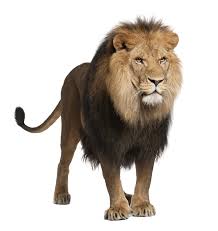 Information for students and their families about Bremen High School and graduationWelcome to Bremen High SchoolWe are glad you are joining us at Bremen High School and we hope that you take advantage of as many opportunities as you can while you are here. If you have any questions at all, please contact one of the following people by phone at 574-546-3511 or email.Mr. Bruce Jennings, Principal bjennings@bps.k12.in.usMr. Andrew Rohde, Assistant Principalarhode@bps.k12.in.usMrs. Melissa Manges, Guidance Counselor grades 11 and 12mmanges@bps.k12.in.usMs. Teresa King, Guidance Counselor grades 9 and 10tking@bps.k12.in.usThis packet is intended to give you overview of the more important things you need to know about high school in general and some specifics about Bremen High School.  Welcome,BHS Guidance Department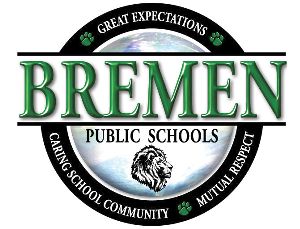 Bremen High School Graduation Requirements and Diploma OptionsAt Bremen High School a student has four options to receive a high school diploma.  They are the Core 40 diploma, the Core 40 with academic honors, the Core 40 with technical honors, and the Bremen or general diploma.There has been a lot of discussion about changing the diplomas at the state level.  This will not take place until the class of 2022 become freshmen.For more information on the current or new diplomas, please visit our website http://bremenlionsguidance.weebly.com/ or the Indiana Department of Education website http://www.doe.in.gov/ccr/core-40-general-information .Core 40 Diploma Requirements:Core 40 with Academic Honors Diploma Requirements:Core 40 with Technical Honors Diplomas Requirements:The New Grade 10 ISTEP+ (Replaces ECA)The Grade 10 English Language Arts and Math ISTEP+ tests will become the graduation examination beginning with grade 10 students in 2016-2017.The test will consist of the following three content areas:English/Language Arts MathematicsScienceThere will be two testing windows: Part 1 (March)Part 2 (May)The test is aligned to the new Indiana Academic Standards in English Language Arts, Math, and Science (specifically 50% Biology, taken at the completion of Biology).Any further questions visit http://www.doe.in.gov/assessment/istep-grade-10 Advanced Placement versus Advanced College ProjectThe following chart gives a comparison of the two programs we offer here at Bremen High School.The Rules and Regulations CreditsHigh School Schedule = 3 semesters in a school year (trimesters) 5 classes each trimester for 70 minutes eachEach class each trimester is worth one (1) credit if passed47 credits to graduateScheduleBelow is a typical freshmen schedule.  Please note that not all core classes can be placed back to back with this type of schedule.AttendanceAttendance is directly connected to academic achievement – students MUST have good attendance to get good grades. When class is missed, material is missed, making it difficult to stay current with work. Excessive class absences can result in academic failure. Credits can be lost for more than 6 absences per class per trimesterEarly dismissal/Late Arrival – The office must be notified in writing or by phone call and the student must sign in/out in the officeAbsences – Please call the office or send a signed note upon student’s returnIf a student is going to be gone for a planned absence such as a field trip, college visit, or family vacation, the student must get a purple paper from the office well in advance of the date of absence.  The student then must have all of his or her teachers sign the form and return it to the office prior to the date(s) of absence.Core Course InformationEnglish CoursesBelow are a few things to know about honors and ACP English courses as well as foreign language.ACP GPA requirement is now 3.0To continue in Honors English a student must have a B or better the previous yearStudents who receive a C- after the first term of Honors English will be placed on probation for the second term of Honors.Students who receive a D+ or lower after the first term of Honors English will be placed in regular English for the second term (repeating term A only if failure occurs)It is recommended that students proceed to the next level of Spanish only if they have a C- or higher.Math CoursesBelow is the sequence of courses for our math department.Quantitative Reasoning CoursesFor the Core 40, Academic Honors (AHD), and Technical Honors (THD) diplomas, students must take a mathematics course or a quantitative reasoning course each year they are enrolled in high school. A quantitative reasoning course is a high school course that "advances a student's ability to apply mathematics in real world situations and contexts" and that "deepens a student's understanding of high school mathematics standards." The Indiana Department of Education will provide an annual review to determine the high school courses that meet these criteria.Below is a list of courses that Bremen offers that count as quantitative reasoning courses.Advanced Life Science: FoodsAdvanced Life Science: AnimalsAgribusiness ManagementLandscape ManagementAccountingIntegrated Chemistry/Physics (ICP)Chemistry 1Chemistry 2Physics 1EconomicsTHIS LIST IS STILL VERY FLUID AND CAN CHANGE ANYTIMEFor more information visit http://www.doe.in.gov/achievement/ccr/quantitative-reasoning-courses Recommended Calculator: Texas Instruments TI-30X IISElkhart Career Center2 credits per term Courses can be taken during the junior and senior yearsStudents must apply by March of the sophomore year.Visit www.myeacc.org for a list of available programs on more information.The ExtrasWe have a wide variety of sports, clubs and activities available for students to participate in.  It has been proven that kids who are involved in extra-curricular activities do better in school.CLUBS AND ACTIVITIESACTArt ClubB ClubBand/JazzBTVChess ClubColor GuardDECAFall PlayFCSFFAFreshman MentoringGirls EnsembleIntramuralKey ClubNHSScience ClubSpanish ClubSpring MusicalSTUCOWinter GuardACADEMIC TEAMSFine Arts – Ashley BoardmanEnglish – Melissa MangesMath – John KucelaScience – Aaron McNeelySocial Studies – Laura WattsInterdisciplinary – Melissa MangesSpell Bowl – Kristi MonesmithQuiz Bowl – Bruce JenningsSPORTSFallFootballGirls GolfCross CountryVolleyballBoys TennisSoccerWinterSwimmingBasketballWrestlingSpringBaseballSoftballBoys GolfTrackGirls TennisCurriculum AreaCore 40English8 CreditsMath6 Credits2 credits: Algebra 12 credits: Geometry2 credits: Algebra 2In addition, students must take a math or quantitative reasoning course each year of high schoolScience6 credits     2 credits: Biology1     2 credits: Chemistry 1, Physics 1, or Integrated                         Chemistry/Physics     2 credits: any additional Core 40 science courseSocial Studies6 credits     2 credits: World History     2 credits: United States History     1 credit Government     1 credit: EconomicsPE2 creditsHealth1 creditWorld LanguagesRecommendedFine Arts2 creditsPractical Arts2 credits1 credit: Preparing for College and Careers1 credit: Personal Financial ResponsibilityDirected Electives2 credits from the areas of Industrial Technology OR Agriculture OR Business OR FACSElectives10 creditsAdditional RequirementsNoneGPA RequirementsNoneTesting RequirementsAll must pass the new 10th grade ISTEP+ Total Credits47 creditsCurriculum AreaCore 40English8 CreditsMath8 Credits     2 credits: Algebra 1     2 credits: Geometry     2 credits: Algebra 2     2 credits: any additional Core 40 math courseIn addition, students must take a math or quantitative reasoning course each year of high schoolScience6 credits     2 credits: Biology1     2 credits: Chemistry 1, Physics 1, or Integrated                         Chemistry/Physics     2 credits: any additional Core 40 science courseSocial Studies6 credits     2 credits: World History     2 credits: United States History     1 credit Government     1 credit: EconomicsPE2 creditsHealth1 creditWorld Languages6 credits6 credits from one language OR 4 credits each from 2 different languagesFine Arts2 creditsPractical Arts2 credits1 credit: Preparing for College and Careers1 credit: Personal Financial ResponsibilityDirected Electives2 credits from the areas of Industrial Technology OR Agriculture OR Business OR FACSElectives7 creditsAdditional RequirementsComplete one of the following:Earn 4 credits in 2 or more AP courses and take the corresponding exams.Earn 6 verifiable transcripted college credits from the priority course list.Earn a minimum of 3 verifiable transcripted college credits AND 2 credits in an AP course and take the corresponding examEarn a combined score of 1750 or higher on the SAT critical reading, mathematics, and writing sections with a minimum score of 530 on each sectionEarn an ACT composite score of 26 or higher and complete the writing sectionGPA RequirementsNo individual grades below a “C” and an overall GPA of “B” or higherTesting RequirementsAll must pass the new 10th grade ISTEP+ Total Credits50 creditsCurriculum AreaCore 40English8 CreditsMath6 Credits2 credits: Algebra 12 credits: Geometry2 credits: Algebra 2In addition, students must take a math or quantitative reasoning course each year of high schoolScience6 credits     2 credits: Biology1     2 credits: Chemistry 1, Physics 1, or Integrated                         Chemistry/Physics     2 credits: any additional Core 40 science courseSocial Studies6 credits     2 credits: World History     2 credits: United States History     1 credit Government     1 credit: EconomicsPE2 creditsHealth1 creditWorld LanguagesRecommendedFine Arts2 creditsPractical Arts2 credits1 credit: Preparing for College and Careers1 credit: Personal Financial ResponsibilityDirected Electives2 credits from the areas of Industrial Technology OR Agriculture OR Business OR FACSElectives10 creditsAdditional RequirementsEarn 6 credits in the college and career preparation courses in a state approved pathway AND one of the following:Pathway designated industry-based certification orPathway dual credits from the list of priority courses resulting in 6 transcripted college credits.Also Complete one of the following:Any one if the options A through E of the Academic Honors Diploma.Earn the following scores at minimum on the Work Keys assessment: Reading for Information – Level 6, Applied Mathematics – Level 6, and Locating Information – Level 5.Earn the following minimum scores on the Accuplacer: Writing 80, Reading 90, Math 75.Eran the following minimum scores on the Compass: Algebra 66, Writing 70, Reading 80.GPA RequirementsNo individual grades below a “C” and an overall GPA of “B” or higherTesting RequirementsAll must pass the new 10th grade ISTEP+ Total Credits47 creditsAdvanced Placement (AP)Advanced College ProjectDescriptionThe AP program allows students to take college-level courses and exams, and to earn college credit or placement while still in high school.Dual credit allows high school students to simultaneously earn high school and college credit by completing courses at their high school.CreditStudents seeking credit through their AP exam scores should note that individual colleges and universities grant credit and placement based on the AP exam.  Credit is not guaranteedCredit is awarded when the student passes the course.Teachers/InstructorsTaught by high school teachers trained by College Board.Taught by college instructors and/or high school teachers who serve as adjunct professors.College/university AcceptanceAccepted throughout the nation.  See your individual college or university for their policy.Accepted at most colleges and universities.  Check with your individual college or university to make sure the credits will transfer.LocationAP courses are taught at BHS.Dual credit courses are taught at BHS.EligibilitySuccessful completion of the prerequisite courses.Must meet the Indiana University ACP admission standards and have taken the ACT or SAT.CostMath and science course exams are paid by the state.  All others are $92.00 per exam.$25 per credit hourImpact on Grade Point Average1/3 of a letter grade bump1/3 of a letter grade bumpAvailable CoursesAP SpanishAP CalculusStudents may sign up to take any AP exam and other AP courses are available through Indiana Online Academy at $275 per semester course.ACP Speech CommunicationsACP CompositionACP LiteratureACP US HistoryACP ChemistryACP Personal FinanceACP Business AdministrationACP Finite MathACP CalculusTerm 1 August – NovemberTerm 2 November – FebruaryTerm 3 February – MayBonus Monday through WednesdayBonus Monday through WednesdayBonus Monday through Wednesday1. English 9A1. Preparing for College and Careers1. Spanish 1B2. Earth Space Science A2. Algebra 1B2. Introduction to Ag B3. Algebra 1A3. PE 23. ChoirLUNCHLUNCHLUNCH4. Choir4. Introduction to Ag4. Earth Space Science B5. PE 15. Spanish 1A5. English 9B7th gradeAlgebra 18th gradeGeometryAlgebra 1Algebra 1Algebra 19th gradeAlgebra 2GeometryGeometryAlgebra 1Algebra 110th gradePre Calculus/ TrigonometryAlgebra 2Algebra 2GeometryGeometry11th gradeACP/AP Calculus ABPre Calculus/ TrigonometryPre Calculus/ TrigonometryAlgebra 2Algebra 212th gradeOnline Advanced Math CourseACP/AP Calculus ABACP Finite MathPre Calculus/ TrigonometryOrProbability and StatisticsPre Calculus/ TrigonometryOrProbability and Statistics